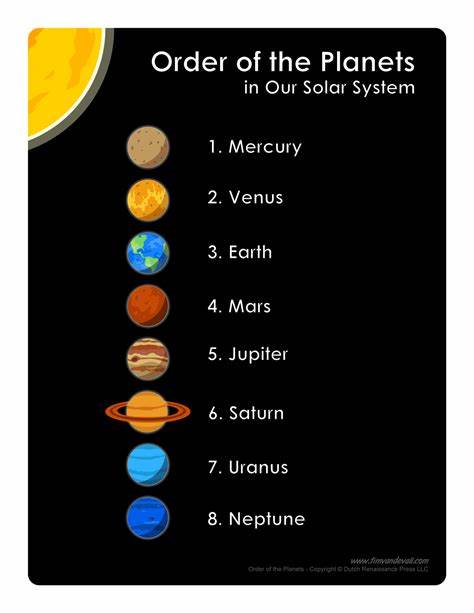 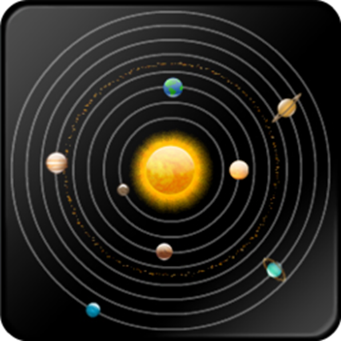 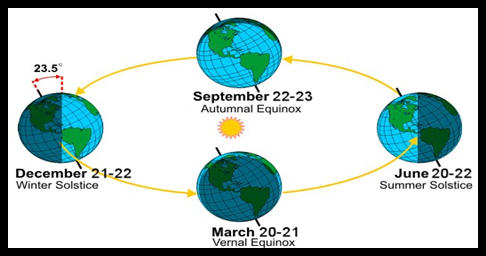 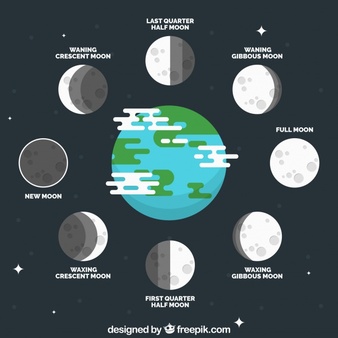 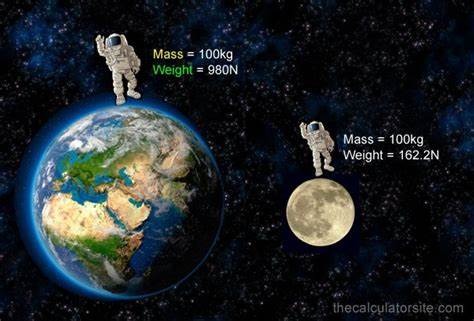 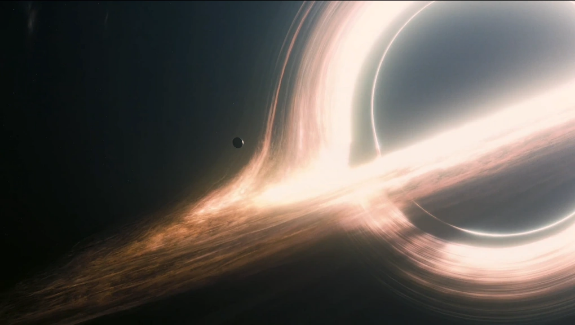 Key termDefinition GalaxyA large group of gravitationally bound stars. (Can number trillions!)The UniverseEverything in existence.Black holeThe final stage of the life of the largest stars. Its gravity is so strong nothing can escape it.Luminous Emitting light.
Nebula Huge clouds of gas in which stars are formed.Weight Is a force that is dependent 
on the amount of gravity an object feels.Mass Is a measure of how difficult it is to change the motion of an object.Gravity Is the force acting on each kilogram of mass.Star A large sphere of hot plasma.PlanetA spherical object that orbits a star.MoonA natural satellite of a planet.TiltThe angle of rotation measured from perpendicular to the solar plane (23.5° for Earth).1 year The time taken for the Earth to complete 1 orbit around the sun (365.25 days)1 dayThe time taken for the Earth to spin on its axis once (24 hours)Reflected Waves hitting and then bouncing off a surface. Orbit The path an object takes around another that it is gravitationally bound to.